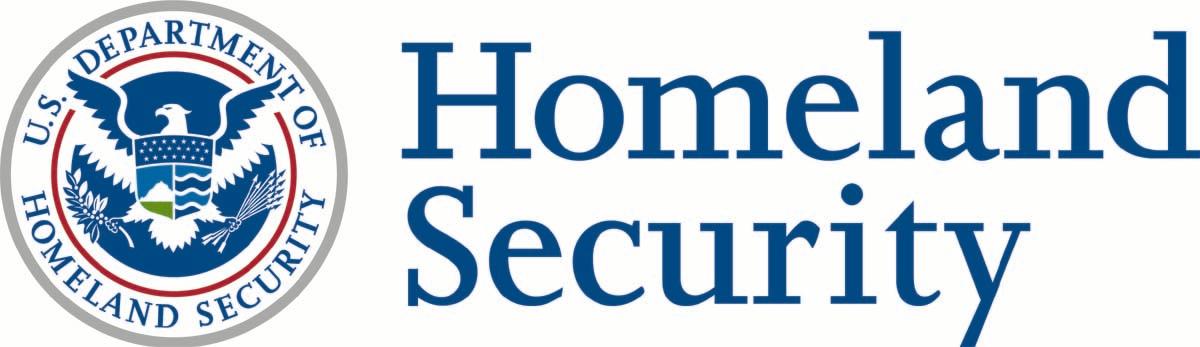 DHS Information Systems Security Officer (ISSO) /Alternate Information Systems Security Officer (AISSO) DesignationAffiliation{Select one.} 

[ ] DHS Employee. 

[ ] DHS Support Contractor. If support contractor, provide name of contracting company: ____________________________________Designating Official{System Owner, Senior Site Manager, or ISSO, as appropriate} 

Name: _____________________________ Title: ____________________________ 

Signature: ____________________________________ Date: ___________________Review and Approval{by the Information Systems Security Manager} 

Name: _____________________________ Title: ____________________________ 

Signature: ____________________________________ Date: ___________________Comments: {Comments}ISSO / AISSO Acknowledgment of ResponsibilitiesI, ____________________________________ (type name), have been formally designated an [ ] Information Systems Security Officer (ISSO) / [ ] Alternate Information Systems Security Officer (AISSO) for the Test_2015-01-15-1052 (major application or general support system, as appropriate), and I understand that I am responsible for coordinating information technology security regulations and requirements as described in appropriate security policy publications and handbooks including the following: Ensuring that security requirements for the major application or general support system with which I am involved are being or will be met.Ensuring that requests for certification and accreditation of computer systems are completed in accordance with the published procedures.Ensuring that protective measures for physical security threats such as deadbolt locks on doors, placement of electrical wiring, etc., are in place.Ensuring compliance with all legal requirements concerning the use of commercial proprietary software, e.g., respecting copyrights and obtaining site licenses.Maintaining an inventory of hardware and software within the program/development offices or field site facility.Coordinating the development of a Contingency Plan and ensuring that the plan is tested and maintained.Ensuring risk analyses are completed to determine cost-effective and essential safeguards.Ensuring preparation of security plans for sensitive systems and networks.Attending security awareness and related training programs and distributing security awareness information to the user community as appropriate.Reporting IT security incidents (including computer viruses) in accordance with established procedures.Reporting security incidents not involving IT resources to the appropriate security office.Providing input to appropriate IT security personnel for preparation of reports to higher authority concerning sensitive and/or national security information systems.DHS Component:  _____________________________________________________________________Office:  ____________________________________________	Telephone Number:  _______________Signature ___________________________________________	Date ____________________________